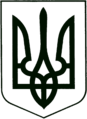 УКРАЇНА
        МОГИЛІВ-ПОДІЛЬСЬКА МІСЬКА РАДА
ВІННИЦЬКОЇ ОБЛАСТІВИКОНАВЧИЙ КОМІТЕТ РІШЕННЯ№265             Від 31.08.2017р.                                               м. Могилів-Подільський                        Про припинення опіки над дитиною Керуючись ст. 34 Закону України «Про місцеве самоврядування в Україні», відповідно до Закону України «Про охорону дитинства», глави 19 Сімейного кодексу України, Цивільного кодексу України, Закону України «Про органи і служби у справах дітей та спеціальні установи для дітей», постанови Кабінету Міністрів України від 24.09.2008 року №866 «Питання діяльності органів опіки та піклування, пов’язані із захистом прав дітей», свідоцтва про смерть дитини від ____________ року Серія __________________,-                                    виконком міської ради ВИРІШИВ:Припинити опіку ________________________, _________ року народження, яка мешкає за адресою: Вінницька область, місто Могилів – Подільський, вулиця Шаргородська, будинок №____, над малолітньою дитиною ___________________, ________ року народження, яка мала статус дитини, позбавленої батьківського піклування, у зв’язку із смертю підопічної.Вважати таким, що втратило чинність рішення виконавчого комітету міської ради від 23 лютого 2017 року №52 «Про призначення опіки над дитиною, позбавленою батьківського піклування», у зв’язку із смертю підопічної.Контроль за виконанням даного рішення покласти на заступника міського голови з питань діяльності виконавчих органів Кригана В.І..           Міський голова                                                                 П. Бровко